    PROIECT    DE    HOTARÂRE Nr.17151/1 din 24.06.2021privind  aprobarea  modificării  Art. 2  din Hotărârea Consiliului Local  Nr. 72/19 iulie 2012Consiliul Local al municipiului Dej, judeţul Cluj;	Întrunit în şedinţa publică ordinară din data de 8 iulie 2021.Având în vedere Referatul de aprobare nr.17151 din 24.06.2021  prin care se propune modificarea  Art. 2  din Hotărârea Consiliului Local  Nr. 72/19 iulie 2012;Tinand cont de Raportul de specialitate nr.17151 din data de 24.06.2021 întocmit de  Serviciul Public de Asistenţă Socială prin care se propune modificarea  Art. 2  din Hotărârea Consiliului Local  Nr. 72/19 iulie 2012;   	Ținând cont de prevederile art. 43 din Legea locuinţei nr. 114/1996, republicată în decembrie 1997, modificată şi completată, ale art. 21 şi 30 din normele metodologice de aplicare a Legii nr. 114/1996, aprobate prin Hotărârea Guvernului nr. 1275/2000, ale art. 2 din O.U.G. nr. 74/2007 aprobată cu modificări şi completări prin Legea nr. 84/2008, precum şi de prevederile art. 14 din normele metodologice de aplicare a Legii nr. 152/1998, aprobate prin Hotărârea Guvernului nr. 962/2001, cu modificările şi completările ulterioare;Ținând cont de art. 129, alin,(1), alin. (2), alin. (7),  lit .f), 127 alin(3)  și alin. (9), lit. a), art.139 alin. (1) coroborat cu art. 196 alin. (1), lit. a) din Ordonanța de Urgență a  Guvernului Nr.57/2019 privind Codul administrativ;H O T Ă R Ă Ş T E:                               Art. 1   Aprobă  modificarea  Art. 2  din Hotărârea Consiliului Local  Nr. 72/19 iulie 2012 care va avea următorul cuprins:	(1)” Se aproba  constituirea Comisiei mixte pentru întocmirea listei de priorități în următoarea componență:Președinte : Primar Morar CostanMembru:  Luca Anca - GabrielaMembru: Viceprimar Kovrig AnamariaMembru: Sef Serviciu Tehnic Ing. Zegrean CalinMembru: Jurist Postevca Valentin  Membru: Consilier superior Hossu Alina NicoletaMembru: Expert local pentru romi Moldovan IrinaConsilier localConsilier localConsilier localConsilier localConsilier localConsilier local(2) Perioada de desfășurare a activității Comisiei, este pe durata mandatului Consiliului local.(3) Obiectivul comisiei  este de a analiza cereri și de a întocmi liste de priorități pentru repartizarea locuințelor sociale de pe raza Municipiului Dej.                                     Art.2     Celelalte articole din Hotararea Consiliului Local Nr. 72 din 19 iulie 2012, rămân neschimbate.                       INITIATOR                           PRIMAR                  Ing. Morar Costan					                              AVIZAT				           Secretar General al Primariei Municipiului Dej					                              Pop Cristina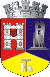 ROMÂNIAJUDEŢUL CLUJCONSILIUL LOCAL AL MUNICIPIULUI DEJStr. 1 Mai nr. 2, Tel.: 0264/211790*, Fax 0264/223260, E-mail: primaria@dej.ro